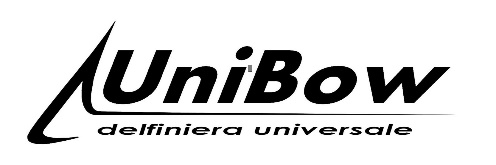 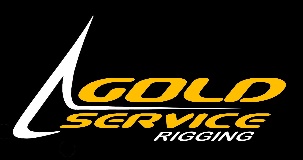 Elenco imbarcazioni di cui disponiamo delle misure necessarie alla realizzazione delle nostre delfiniere UniBowN.B. per le imbarcazioni di questo elenco, non abbiamo bisogno di nessuna misurazione aggiuntiva per la realizzazione di una delle nostre delfiniere, si prega se è possibile di inviare alcune foto della prua della barca per verificare che non ci siamo modifiche rispetto alle misure in nostro possesso, in oltre vi invitiamo a specificare il modello di delfiniera desiderato, la sporgenza che desiderate e il tipo di ancora normalmente utilizzatoPer qualsiasi ulteriore informazione vi invitiamo a contattare il nostro ufficio tecnicoinfo@goldservicerigging.it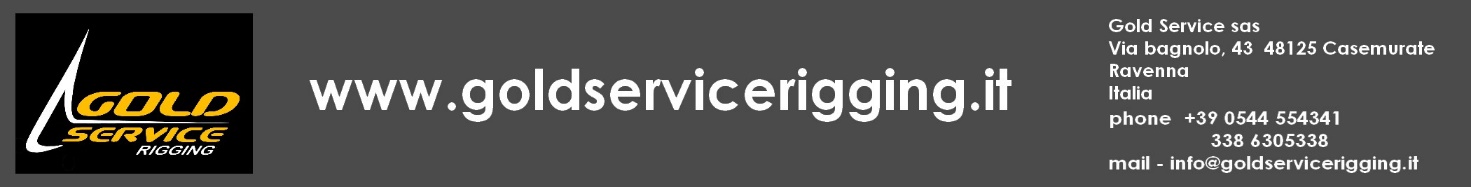 Cantiere ModelloBAVARIA 30 CRUISER J&JBAVARIA 34 CRUISER J&JBAVARIA 34 FARRBAVARIA 36 CRUISER J&JBAVARIA 38 CRUISER J&JBAVARIA40 Cruiser J&J 2002BAVARIA 42 VISION BAVARIA 44 CRUISER J&JBAVARIA 46 CRUISER J&J40 CRUISER J&J50 Cruiser j&jCantiere ModelloBENETAUFIGARO’ IBENETAUFIRST 25SBENETAUFIRST 31.7BENETAUFIRST 35BENETAUFIRST 36.7BENETAUFIRST 40BENETAUFIRST 40.7BENETAUFIRST 44BENETAUFIRST 45BENETAUFirst 44.7BENETAUFIRST 47.7BENETAUFIRST 50BENETAUOCEANIS 311 CLIPPERBENETAUOCEANIS 37BENETAUOCEANIS 393BENETAUOCEANIS 40BENETAUOCEANIS 411BENETAUOCEANIS 43BENETAUOCEANIS 45BENETAUOCEANIS 351Cantiere ModelloCOMARCOMET 303COMARCOMET 33COMARCOMET 38SCOMARCOMET 41SCOMARCOMET 420COMARCOMET 12COMARCOMET 45SCantiere ModelloDUFOUR310DUFOUR34 EDUFOUR360DUFOUR382DUFOUR40DUFOUR405 GLDUFOUR425 GLDUFOUR44DUFOUR45Cantiere ModelloDEHLERDehler 47 SQDEHLERDehler 60Cantiere ModelloELAN333ELANImpression 344ELAN340ELAN37ELAN40ELAN362ELAN410ELAN400Cantiere ModelloGIB SEA312Cantiere ModelloHANSE 370HANSE 400 EHANSE 445HANSE470HANSE461Cantiere ModelloITALIA YACHT10.98ITALIA YACHT12.98Cantiere ModelloJANNEAUSUN ODYSSEY 33 iJANNEAUJOD 35JANNEAUSUN ODYSSEY 36 iJANNEAUSUN ODYSSEY 40JANNEAUSUN ODYSSEY 409JANNEAUSUN ODYSSEY 42 iJANNEAUSUN ODYSSEY 43JANNEAUSUN ODYSSEY 439JANNEAUSUN ODYSSEY 45.2JANNEAUSUN ODYSSEY 469JANNEAUSUN ODYSSEY 51JANNEAUVoyage 12.50Cantiere ModelloCANTIERE DEL PARDOGRAN SOLEIL 37 BOTINCANTIERE DEL PARDOGRAN SOLEIL 40 PAPERINICANTIERE DEL PARDOGRAN SOLEIL 43 J&JCANTIERE DEL PARDOGRAN SOLEIL 45 JUDEL VROLIJCKCANTIERE DEL PARDOGRAN SOLEIL 45 FRERSCANTIERE DEL PARDOGRAN SOLEIL 46 BOTINCANTIERE DEL PARDOGRAN SOLEIL 46.3 J&JCANTIERE DEL PARDOGRAN SOLEIL 46 JezequelCantiereModelloDHELER35DHELER60CantiereModelloDelphia 40CantiereModelloGIB SEA312CantiereModelloSOLARISSOLARIS 42SOLARISSOLARIS 50CantiereModelloX- YACHTX - 332X- YACHTX - 35X- YACHTX - 37X- YACHTIMX 40 X- YACHTX - 41X- YACHTX – 412 Mk3X- YACHTX - 442Cantiere ModelloMELBEC MELBEC 29MALINGRI MOANA 27 -29NICOLSONNICOLSON 30RINALDI SINTESI 30ART MARE CAT 34SUNBEAM34.2VISMARA VISMARA  40CANARD YACHT CANARD 41RIMAR RIMAR 44.3RODMANRODMAN 42BARBERISShow 38FORTUNAFortuna 9BALTICBaltic 43RONDO’Rondò 33SIGMASigma 400LIGHT WAVE37